 Minimum Requirements in Child Safeguarding of XN Members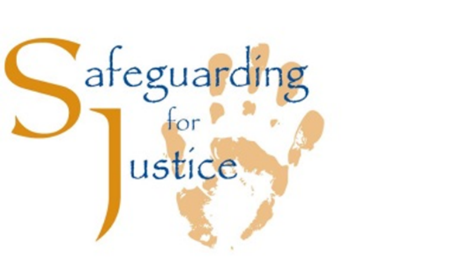 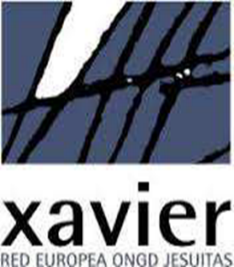 As a XN Member, the below minimum requirements in child safeguarding must be adhered to. The XN is committed to the protection of all children under 18, in line with the Committee of the Rights of the Child, the monitoring body for the Convention on the Rights of the Child, which has encouraged States to review the age of majority if it is set below 18.  The definition of a child for the purposes of safeguarding and protection should not be confused with age limits set out in other relevant laws. The fact that a person under the age of 18 may have reached the local age of majority, age of sexual consent, voting age or such like does not alter their inherent vulnerability as a child.